2A Introduction to Argand Diagrams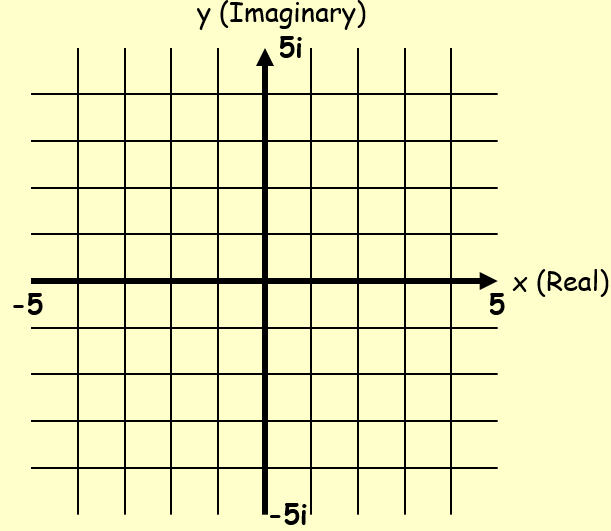 Represent the following complex numbers on an Argand diagram:Find the magnitude of |OA|, |OB| and |OC|, where O is the origin of the Argand diagram, and A, B and C are z1, z2 and z3 respectivelyShow z1, z2 and z1 + z2 on an Argand diagram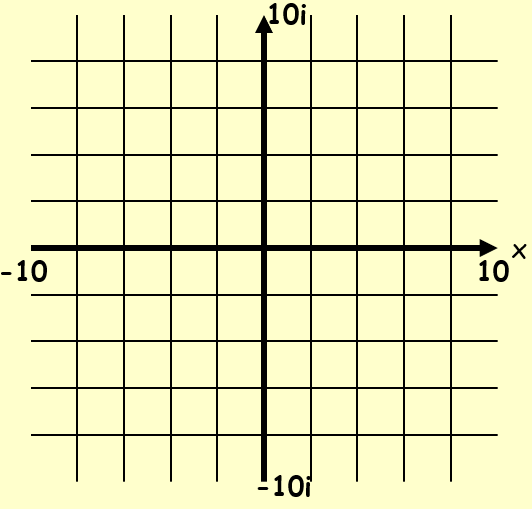 Show z1, z2 and z1 - z2 on an Argand diagram2B Modulus & ArgumentFind, to two decimal places, the modulus and argument of z = 4 + 5iFind, to two decimal places, the modulus and argument of z = -2 + 4iFind, to two decimal places, the modulus and argument of z = -3 - 3i2C Modulus-Argument Form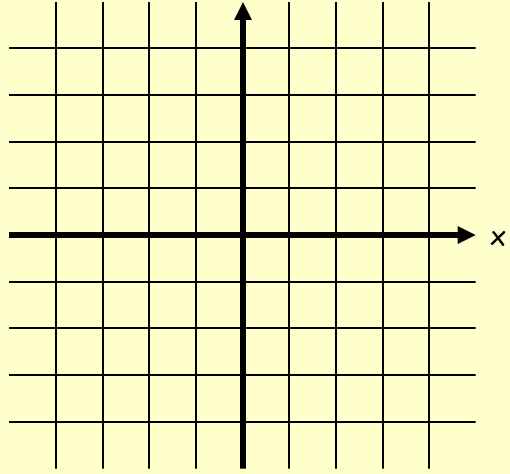 Express the numbers following numbers in the modulus argument form:2D Multiplying & Dividing in Modulus-Argument FormExpress the following calculation in the form x + iy: 2E Loci on Argand Diagrams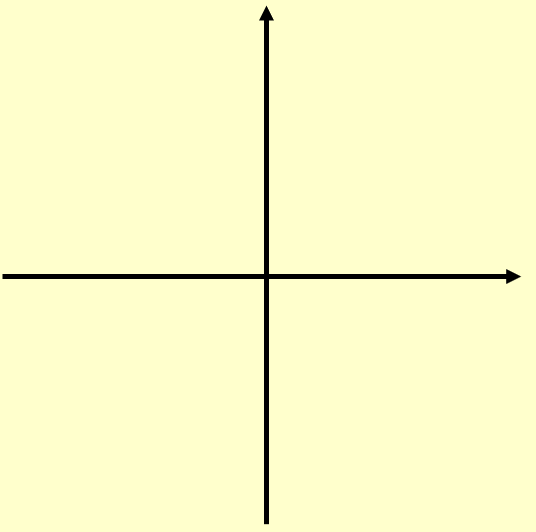 Given that Sketch the locus of z on an Argand diagramFind the values of z that satisfy: and  and If Sketch the locus of P(x,y) which is represented by z on an Argand diagramFind the maximum value of argz in the interval (-π,π)Use an algebraic method to find a Cartesian equation of the locus of zGiven that the complex number             z = x + iy satisfies the equation:Find the minimum and maximum values of |z|Notes on Loci for |z-z1|=|z-z2|Sketch the locus of P(x,y) which is represented by z on an Argand diagram, if:Show that the locus is y = 3 using an algebraic methodUse an algebraic method to find the Cartesian equation of the locus of z if:Represent the locus of z on a cartesian set of axesNotes on Loci for argz = ɵIfSketch the locus of P(x,y) which is represented by z on an Argand diagram. Then find the Cartesian equation of this locus algebraically.IfSketch the locus of P(x,y) which is represented by z on an Argand diagram. Then find the Cartesian equation of this locus algebraically.IfSketch the locus of z on an Argand diagram and use an algebraic method to find the equation of the line.2F Shading Regions on Argand DiagramsShade on an Argand diagram the region indicated by: